PLATS FÖR RUBRIK PÅEN ELLER TVÅ RADERPlats för underrubrik på
en eller två rader långNamn Efternamn, Namn Efternamn, Namn Efternamn,Namn Efternamn, Namn Efternamn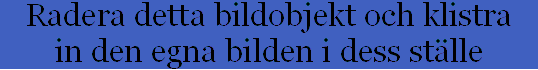 